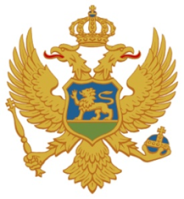 Ul. Maršala Tita broj 184310 Rožaje, Crna Goramail: skupstinaopstinerozaje@t-com.metell: (382) 068 030 626web: https://www.rozaje.meBroj: 02-016/22-312                                                                          Rožaje, 05.12.2022.godine  Na osnovu člana 40 Zakona o lokalnoj samoupravi (“Službeni list CG'', br. 02/18, 34/19 i 38/20), člana 48 Statuta opštine Rožaje (''Službeni list CG – Opštinski propisi'', broj 38/18 i 16/21) i člana 68 Poslovnika o radu Skupštine opštine Rožaje ( ''Službeni list CG – Opštinski propisi'', br. 38/18 i 16/21)S  A  Z  I  V  A  M2. ( DRUGU ) REDOVNU SJEDNICU SKUPŠTINE OPŠTINE ROŽAJESjednica će se održati 15.12.2022.godine (četvrtak), sa početkom u 11 časova, u maloj sali JU Centar za kulturu Rožaje ( čitaonica Narodne biblioteke).Za sjednicu predlažem sljedećiDNEVNI RED:Razmatranje i usvajanje predloga Odluke o imenovanju Odbora za Statut i propise; Razmatranje i usvajanje predloga Odluke o imenovanju Odbora za finansije, privredu i razvoj;Razmatranje i usvajanje predloga Odluke o imenovanju Odbora za planiranje i uređenje prostora i komunalno-stambenu djelatnost;Razmatranje i usvajanje predloga Odluke o imenovanju Odbora za društvene djelatnosti;Razmatranje i usvajanje predloga Odluke o imenovanju Odbora za međuopštinsku, međunarodnu saradnju i evropske integracije;Razmatranje i usvajanje predloga Odluke o imenovanju Savjeta za zaštitu životne sredine;Razmatranje i usvajanje predloga Odluke o imenovanju Savjeta za davanje predloga naziva naselja, ulica i trgova;Razmatranje i usvajanje predloga  Odluke o imenovanju Savjeta za predstavke i pritužbe;Razmatranje i usvajanje predloga Odluke o imenovanju Savjeta za rodnu ravnopravnost;Razmatranje i usvajanje predloga  Odluke o imenovanju Savjeta za osobe sa invaliditetom ;Razmatranje i usvajanje predloga Odluke o određivanju odbornika koji će prisustvovati zaključenju braka;Razmatranje i usvajanje predloga Odluke o imenovanju Opštinske izborne komisije Rožaje;Razmatranje i usvajanje predloga Odluke o razrješenju člana Savjeta DOO LJE ,,Radio televizija Rožaje”;Razmatranje i usvajanje predloga Odluke o razrješenju  predsjednika Odbora direktora DOO  ,,Sportski centar” Rožaje;Razmatranje i usvajanje predloga Odluke o razrješenju  člana  Odbora direktora DOO  ,,Sportski centar” Rožaje;Razmatranje i usvajanje predloga Odluke o razrješenju  člana  Odbora direktora DOO  ,,Komunalno” Rožaje;Razmatranje i usvajanje predloga Odluke o  davanju saglasnosti na Odluku Odbora direktora o razrješenju izvršnog direktora DOO „Komunalno“ Rožaje;Razmatranje i usvajanje predloga Odluke o razrješenju predsjednika Odbora direktora DOO  ,,Vodovod i kanalizacija” Rožaje;Razmatranje i usvajanje predloga Odluke o razrješenju člana  Odbora direktora DOO  ,,Vodovod i kanalizacija” Rožaje;Razmatranje i usvajanje predloga Odluke o imenovanju  člana Odbora direktora DOO ,,Sportski centar” Rožaje;Razmatranje i usvajanje predloga Odluke o imenovanju  člana  Odbora direktora DOO ,,Sportski centar” Rožaje;Razmatranje i usvajanje predloga Odluke o imenovanju  člana Odbora direktora DOO ,,Vodovod i kanalizacija” Rožaje;Razmatranje i usvajanje predloga Odluke o imenovanju  člana  Odbora direktora DOO  ,,Vodovod i kanalizacija” Rožaje.Molimo Vas da prisustvujete sjednici a u slučaju spriječenosti obavijestite sekretara Skupštine, Amera Dacića, na telefon broj: 068 030 626.                                                                                                                               Predsjednik Skupštine,                                                                                                            Almir Avdić, s. r.